DIOCESAN LITURGICAL COMMISSION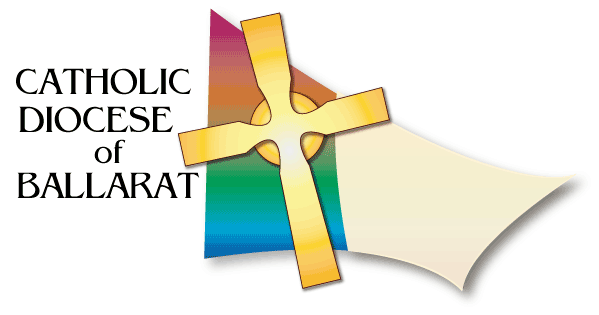 FUNERAL MINISTRY RESOURCESSAMPLE CHRISTIAN FUNERAL RITE AT THE GRAVESIDE – OPTION 2INVITATION TO PRAYER:Celebrant:	Our sister / brother, ……………, has gone to her rest in the peace of Christ.  May the Lord now welcome her / him to the table of God's children in heaven.With faith and hope in eternal life, let us assist her / him with our prayers.Let us also pray to the Lord for ourselves.  May we who mourn be reunited one day with our sister / brother; together may we meet Christ Jesus when he appears in glory.All:		Amen.SCRIPTURE VERSE:  Matthew 25:34Reader:	Then the king will say to those at his right hand, ‘Come, you that are blessed by my Father, inherit the kingdom prepared for you from the foundation of the world.The Word of the Lord.All:		Thanks be to God.PRAYER OVER THE PLACE OF COMMITTALCelebrant:	O God, by whose mercy the faithful departed find rest, bless this grave, and send your holy angel to watch over it.As we bury here the body of our sister / brother, deliver her / his soul from every bond of sin, that she / he may rejoice in you with your saints forever.We ask this through Christ our Lord.All:		Amen.Celebrant:	We once again recall N.’s baptismas we sprinkle her / his last resting place with the waters of baptism.The grave is sprinkled with Holy Water.COMMITTALCelebrant:	In sure and certain hope of the resurrection to eternal life through our Lord Jesus Christ, we commend to Almighty God our sister / brother, N.,and we commit her / his body to its resting place: Earth to earth, ashes to ashes, dust to dust.All:		The Lord bless her / him and keep her / him,may the Lord's face shine upon her / himand be gracious to her / him.May the countenance of the Lord look upon N.and give her / him peace.The committal takes place at this timePRAYER OF THE FAITHFULCelebrant:	For N.,let us pray to our Lord Jesus Christ who said, `I am the resurrection and the life.  Whoever believes in me shall live even in death and whoever lives and believes in me shall never die.'Reader:	Lord, you consoled Martha and Mary in their distress; draw near to us those who mourn for Mary, and dry the tears of those who weep.Lord, hear us.All:		Lord, hear our prayer.Reader:  	You wept at the grave of Lazarus, your friend;comfort all of us in our sorrow.Lord, hear us.All:		Lord, hear our prayer.Reader:	You raised the dead to life; give to N. eternal life.  Lord, hear us.All:		Lord, hear our prayer.Reader:	Our sister / brother was washed in baptism and anointed with the Holy Spirit; give her / him friendship with all your saints. Lord, hear us.All:		Lord, hear our prayer.Reader:	N. was nourished with your body and blood in the Eucharist; grant her / him a place at the table in your heavenly kingdom. Lord, hear us.All:		Lord, hear our prayer.Reader:  	Comfort us in our sorrow at the death of N.,let our faith be our consolation, and eternal life our hope.Lord, hear us.All:		Lord, hear our prayer.THE LORD’S PRAYERCelebrant:	With longing for the coming of God's kingdom, let us pray:All: 		Our Father, who art in heaven,hallowed be thy name; thy kingdom come; thy will be done;on earth as it is in heaven.Give us this day our daily bread. And forgive us our trespasses, as we forgive those who trespass against us. And lead us not into temptation; but deliver us from evil. For the kingdom, the power and the glory are yours,now and forever.  Amen.CONCLUDING PRAYERCelebrant:	Listen, O God, to the prayers of your Churchon behalf of the faithful departed, and grant your servant N.,whose funeral we have celebrated today, the inheritance promised to all your saints.We ask this through Christ our Lord.All:		Amen.PRAYER OVER THE PEOPLECelebrant:	Bow your heads and pray for God's blessing.Merciful Lord, you know the anguish of the sorrowful, you are attentive to the prayers of the humble. Hear your people who cry out to you in their need, and strengthen their hope in your lasting goodness.  We ask this through Christ our Lord.All: 		Amen.Celebrant:	Eternal rest grant unto N., O Lord.All: 		And let perpetual light shine upon her / him.Celebrant:	May she / he rest in peace. All:		Amen.Celebrant: May her / his soul and all the souls of the faithful departed, through the mercy of God, rest in peace. All: 		Amen.Celebrant: May Almighty God Bless you,the Father, and the Son and the Holy Spirit.All: 		Amen.